МУНИЦИПАЛЬНОЕ БЮДЖЕТНОЕ ОБЩЕОБРАЗОВАТЕЛЬНОЕ УЧРЕЖДЕНИЕОДИНЦОВСКАЯ ЛИНГВИСТИЧЕСКАЯ ГИМНАЗИЯ(143005 Московская область, Одинцово. Бульвар Маршала Крылова, 20.)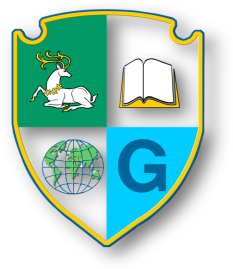 Номинация: «Проект»Тема: «Путешествие с фразеологизмом»Выполнили:Антонович Василиса,Плужникова Вероника ученицы 2«Б» класса МБОУ ОЛГРуководитель: Чеченева В.П.учитель начальных классовМБОУ Одинцовской лингвистической гимназии Одинцово 2019 ПАСПОРТ РАБОТЫНоминация: Проект Тема: «Путешествие с фразеологизмом». Участники: ученицы 2 «Б» класса  МБОУ Одинцовская лингвистическая гимназия:Антонович Василиса Александровна;Плужникова Вероника Игоревна.Руководитель: Чеченева Виталия Петровна, учитель начальных классов МБОУ Одинцовской лингвистической гимназии.Тип проекта: информационный, прикладной. Тип проекта по предметно содержательной области: русский язык По характеру контактов: внутриклассный По продолжительности: среднесрочный (3 месяца) Тип проекта по масштабу применения: парный.По характеру деятельности учащихся: информационный, прикладной.                   Учебные дисциплины, близкие к теме проекта: русский язык, литература, фразеология. Новизна  работы. На сегодняшний день существуют работы, посвященные фразеологизмам вообще, интересовались этой темой и ребята нашей школы, некоторые даже придумывали рассказы с использованием фразеологизмов. Опираясь на опыт других, мы решили открыть эту тему в первую очередь для себя, а потом поделиться своим опытом с другими ребятами нашего класса, придумать свою сказку и тем самым подтолкнуть других ребят к изучению данной темы и, возможно, написанию своих рассказов и сказок. Реальность реализации и практическая ценность проекта. Научиться пользоваться фразеологическими словарями, научиться получать информацию из разных источников, собрать интересный материал об истории возникновения фразеологизмов, об их значении и употреблении в художественной литературе и повседневной речи. Сочинить сказку с большим количеством фразеологизмов, прочитать ее  одноклассникам. Выступить с результатами проекта на научно – практической конференции, объясняя  необходимость изучения такого интересного раздела науки о языке, как фразеология, и использовать полученные знания на уроках русского языка и литературы.Ожидаемый результат проекта.1. Получение информационного продукта. 2. Получение буклета с сочиненной сказкой и словарем фразеологизмов, используемых в сказке.Актуальность: Фразеология – один из разделов языкознания, следовательно, неотъемлемая часть в изучении родного языка в целом. К сожалению, речь современных детей отличается бедностью словарного запаса, не говоря уже о том, чтобы знать историю происхождения отдельных выражений. Часто, встречая фразеологизмы в художественной литературе, дети не понимают их значение.  Между тем, отсутствие знаний о языковых явлениях сейчас стоит особенно остро, потому что ученики, готовясь а ВПР, в контрольно-измерительных материалах сталкиваются с вопросами, требующими знание всего богатства русского языка и фразеологизмов в частности. Своим проектом мы хотим показать, что фразеологические обороты - особый пласт русского языка, часть культуры нашего народа, поэтому важно научиться употреблять фразеологизмы  в нашей речи, ведь именно свойства фразеологизмов, такие как образность, экспрессивность делают нашу речь ярче, эмоциональней, более образной и выразительнойЦель проекта: обогатить свой словарный запас фразеологическими оборотами, придумать сказку с использованием фразеологизмов.Задачи:познакомиться с понятием фразеологизм;познакомиться с фразеологическими словарями русского языка;разобраться в истории возникновения фразеологических оборотов;изучить фразеологизмы, встречающиеся в нашей речи
раскрыть значение наиболее часто употребляемых;написать сказку/рассказ, используя изученные фразеологизмы и фразеологические обороты.Этапы выполнения проекта: Этап 1. Подготовка к работе на проектом:- выбор темы:- постановка цели и задач;- изучение литературы по фразеологии, фразеологических словарей;сборников крылатых фраз.Этап 2. Организация деятельности:- поиск, анализ информации о фразеологизмах;- работа с фразеологическими словарями;- обобщение и систематизация собранной информации:- планирование деятельности, распределение работы по этапам.Этап 3. Творческий:- работа над созданием сказки и иллюстрацией к ней;- оформление результатов деятельности;-  подготовка презентации;- оформление сказки и создание словаря фразеологизмов, используемых в сказке.  Этап 5. Подготовка к защите, защита проекта.ОГЛАВЛЕНИЕПаспорт проектной работы……………………………………………………..2-4Введение………………………………………………………………………..........6     Что такое фразеологизм? …………………………………………..…………..7      История возникновения фразеологизмов………………………………….7-10      Виды фразеологизмов..………………………………………………..……..10      Признаки фразеологизмов……………………………………………….…..11      Речевые ошибки в применении фразеологизмов………………….…….….11      История известных фразеологизмов …………………………………….12-15Заключение….………………..…………………………………………………….16Библиографический список……………..…...……………………………...........17    Приложение № 1    Приложение № 2«Для тех, кто интересуется историей, культурой своего народа, фразеология – одна из самых увлекательных и занимательных сфер языка», - Н. М. Шанский, русский учёныйВведение С детства и до глубокой старости вся жизнь человека неразрывно связана с языком. Богатый и могучий, поистине волшебный русский язык дан человеку во владение. И внимательное отношение к своей и чужой речи, хорошее понимание всех оттенков слова, владение языковой культурой – эта задача современного общества. Чтобы хорошо грамотно и красиво говорить, надо хорошо знать тонкости и нюансы родной речи. Лучше говорит и пишет тот, кто много читает, кто внимательно слушает людей, владеющих культурой речи. Фразеология - одно из самых ярких и действенных средств языка. Фразеологизмы помогают нам выразить свою мысль более ёмко, помогают красочно передать отношение к действию или предмету, дать оценку суждению. Правильное и уместное использование фразеологизмов придает речи неповторимое своеобразие, особую выразительность, меткость.  Не случайно их образно называют жемчужиной русской речи, и интерес к фразеологии никогда не ослабевает.    Как средство выразительности эти устойчивые выражения мы встречаем в каждодневной речи, на страницах книг, газет, журналов и даже на телевидении, фразеологизмы придают тексту определённую силу, помогают создать образность. Фразеологический запас русского языка непрерывно пополняется за счёт живой речи и устного народного творчества, а многие фразеологизмы уже так укоренились в нашей голове, что мы совсем их уже таковыми и не считаем.  Вот почему мы решили узнать немного больше о них, не только для общего развития, но и для обогащения своего словарного запаса. Что такое фразеологизм?Русский язык очень богат фразеологическими оборотами. К ним относят пословицы, поговорки, меткие яркие выражения, ставшие крылатыми.
Фразеология - раздел науки о языке, изучающий устойчивые сочетания слов.Фразеологизм, фразеологический оборот, речевой оборот — свойственное только данному языку устойчивое сочетание слов, значение которого не определяется значением входящих в него слов, взятых по отдельности.Фразеологизм употребляется как некоторое целое, не подлежащее дальнейшему разложению. Фразеологизм обычно не позволяет даже переставить свои части внутри себя.  Вот такая это строгая и загадочная лексическая единица.Ещё великий М.В.Ломоносов называл устойчивые сочетания  “фразесами”, “российскими пословиями”, предлагая включить их в словарь. Учёные поняли, что фразеологизмы создают как бы особый ярус в языке. Родился новый раздел о языке – фразеология. История возникновения фразеологизмовГоворя о фразеологии мы плавно и быстро продвинулись к истории фразеологизмов. Когда она началась? Почему? Фразеологизмы по-своему отражают жизнь нашего народа с очень далёких времён, в них выражен дух народа, его история, обычаи.Все фразеологизмы можно условно разделить на две группы:1. Исконно русские;2. Заимствованные.Основную массу употребляющихся в настоящее время фразеологических оборотов составляют устойчивые сочетания слов исконно – русского происхождения. Одни из них возникли на основе наблюдений над общественными и природными явлениями, другие связаны с мифологией и реальными историческими событиями, третьи вышли из песен, сказок, загадок, литературных произведений.Они возникли в русском языке или унаследованы из более древнего языка. Фразеологические единицы русского языка по своему происхождению разнообразны. Большая часть из них возникла в самом русском языке, они исконно русские: в чем мать родила, гол как сокол, тёртый калач, повесить нос, на одну колодку, брать за живое и мн. др.Образ рождается как отражение реальной действительности. Для того, чтобы представить себе в виде образа явление действительности мы должны во – первых, опираться на знание этой действительности, во-вторых прибегнуть к воображению. Образ обычно создаётся за счёт «двойного видения».Так мы видим перед собой высокого человека, и это реальное, но одновременно мы можем вспомнить ещё пожарную каланчу, которая раньше была самым высоким строением в городе. Совмещая эти два «видения» мы называем высокого человека пожарной каланчой, и это уже образ. Для лучшего понимания образности фразеологизмов необходимо развивать воображение.Исконно русские фразеологизмы могут быть связаны с профессиональной речью: тянуть канитель (ткачество), топорная работа, без сучка, без задоринки (столярное дело), задавать тон, играть первую скрипку (музыкальное искусство), ставить в тупик, дать задний ход (транспорт).Некоторое количество исконно русских фразеологизмов возникло в диалектной или жаргонной речи и стало достоянием общенародного языка. Например, дым коромыслом, топорная работа, тянуть лямку и др.Фразеологизмы русского языка могут быть и заимствованными. В этом случае они представляют собой результат переосмысления на русской почве словосочетаний из старославянского и других языков.Заимствованные фразеологизмы пришли к нам из других языков.Старославянскими по происхождению являются такие фразеологизмы, как: второе пришествие – «время, которое неизвестно, когда наступит», запретный плод – «что-либо заманчивое, но не дозволенное».Много фразеологизмов пришло к нам через разные источники из мифологии. Они интернациональны, так как распространены во всех европейских языках: дамоклов меч – «постоянно угрожающая кому-либо опасность»; муки тантала – «страдания, вызываемые созерцанием желаемой цели и сознанием невозможности ее достигнуть», яблоко раздора – «повод, причина ссоры, споров, серьезных разногласий», кануть в Лeту – «быть забытым, бесследно исчезнуть», колосс на глиняных ногах – «что-либо с виду величественное, а по существу своему слабое, легко разрушающееся» и др.Среди заимствованных фразеологизмов встречаются фразеологические кальки, т.е. буквальные переводы иноязычного оборота по частям. Например, синий чулок – blue stocking из английского, на широкую ногу – auf grobem Fub – из немецкого, быть не в своей тарелке – ne pas etre dans son assiette из французского языка.Система фразеологизмов русского языка не является раз и навсегда застывшей и неизменяемой. Новые фразеологизмы неизбежно возникают в ответ на явления современной жизни, заимствуются в качестве калек из других языков. И обогащают современную речь новыми, актуальными выражениями.Исконно-русские фразеологические обороты, можно разделить на несколько групп, каждая группа имеет интересную, увлекательную историю происхождения:Фразеологизмы, связанные с историческим прошлым народа, например, где раки зимуют - многие помещики любили полакомиться свежими раками, а зимой их ловить было трудно: раки прячутся под коряги, выкапывают норы в берегах озера или реки и там зимуют.На ловлю раков зимой посылали провинившихся крестьян, которые должны были доставать раков из ледяной воды. Много времени проходило, прежде чем наловит крестьянин раков.Промёрзнет в ветхой одежонке, застудит руки. И часто после этого человек тяжело болел. Отсюда и пошло: если хотят серьёзно наказать, говорят: «Я покажу тебе, где раки зимуют».Образные выражения, отражающие народные обычаи, поверья, например, забежать на огонёк – раньше в небольших городах России был интересный обычай приглашать в гости. На окна ставили высокие свечи. Если на окне горит свеча (огонёк), значит, хозяева дома и приглашают всех, кто хочет их видеть. И по огоньку люди шли в гости к знакомым.Устойчивые сочетания слов, возникшие из различных ремёсел, например, в час по чайной ложке – первоначально это выражение употреблялось в речи медиков буквально по отношению к лекарству. Затем оно стало употребляться пренебрежительно в разговорной речи со значением «делать что-нибудь очень медленно, едва-едва».Происхождение многих фразеологизмов связано с народными и литературными сказками с баснями И. А. Крылова и другими произведениями. В своей речи мы нередко пользуемся различными меткими выражениями, созданными писателями, поэтами. «Слона то я и не приметил» - не обратил внимание на самое важно. Такие выражения называют крылатыми. Они как бы вылетели за пределы произведений, в которых первоначально были созданы, вошли в литературный язык, получив в нём более широкое, обобщённое значение.Чтобы правильно употреблять фразеологизмы в речи, нужно хорошо знать их значения. Значения некоторых фразеологизмов можно понять, лишь зная историю русского народа, его обычаи и традиции, поскольку большинство фразеологизмов исконно русские. Фразеологизмы характеризуют все стороны жизни человека: отношение к труду (золотые руки, бить баклуши); отношение к другим людям (закадычный друг, медвежья услуга) личные достоинства и недостатки (водить за нос, задирать нос, не терять головы). Фразеологические обороты украшают нашу речь, делают её выразительной образной. Чем богаче словарный запас, тем интереснее, ярче выражает человек свои мысли.Фразеологизмы существуют на протяжении всей истории языка. Уже с конца 18 века они объяснялись в специальных сборниках и толковых словарях под различными названиями (крылатые выражения, афоризмы, идиомы, пословицы и поговорки). Однако фразеологический состав русского языка стал изучаться сравнительно недавно.До 40–х годов 20 века в работах отечественных языковедов можно было найти только отдельные мысли и наблюдения, касающиеся фразеологии. Создание базы для изучения устойчивых сочетаний слов в современном русском литературном языке принадлежит академику В.В. Виноградову. Именно им впервые была дана классификация фразеологических оборотов русского языка с точки зрения их семантической слитности и намечены пути их дальнейшего изучения. С именем Виноградова связано возникновение фразеологии как лингвистической дисциплины в русской науке. В настоящее время фразеология продолжает своё развитие. До сих пор среди фразеологов нет полного единства в определении фразеологизма в современном языкознании. Некоторые исследователи считают целесообразным разграничивать понятие фразеологии в узком и широком смысле слова. В узком смысле к фразеологии они относят только идиомы (устойчивые сочетания, значения которых не определяются значениями входящих в них слов). В широком смысле в состав фразеологии включают все устойчивые выражения, в том числе пословицы, поговорки и «крылатые слова». Фразеологизмы обладают лексическим значением и характеризуются лексической неделимостью. Они означают понятие, явление, качество, состояние, признак, поэтому нередко фразеологизмы синонимичны словам: на каждом шагу – повсюду, прикусить язык – замолчать, правая рука – помощница.Изучая эту тему, мы узнали много интересного о нашем прошлом, об истории русского народа.Виды фразеологизмовФразеологизмы подразделяют на разные группы, которые характеризуют человека, его действия, его характер, его психологическое состояние.По характеристике:
Характеризующие действие человека на основе его взаимоотношение и взаимосвязи с окружающей средой, коллективом:
1. Ходить, стоять на задних лапах - «угодничать, прислуживаться»;
2. Мылит голову (кому) - «сильно бранить. Распекать кого-либо».Характеризующие манеру речевого общения:
1. Точить лясы, балясы - «заниматься пустой болтовней»;
2. Вертеть, крутить вола - «говорить, болтать ерунду».Характеризующие отношения человека к работе и делу:
1. Засучить рукава - усердно, старательно, энергично, делать что – либо.
2. Бить баклуши – праздно проводить время, бездельничать.Характеризующие психическое состояние человека, которое проявляется внешне, в его манере поведения:
1. Надувать губы - сердиться, обижаться, делая недовольное лицо.
2. Как осиновый лист дрожит - трясётся, обычно от волнения, страха.Фразеологизмы, пришедшие из наблюдений за животными: 1. Хитер как лиса – широко известная лисья хитрость, которая помогает ей уходить от охотников.2. Как рыба в воде -свободно, непринужденно, хорошо.Все фразеологизмы первоначально возникли для обозначения конкретных событий, явлений, фактов. Постепенно в силу различных причин начали употребляться переносно для обозначения других, но в чём-то сходных с первоначальным значением, явлений. Это придаёт фразеологизмам особую образность и выразительность.Признаки фразеологизмовФразеологизм:Содержит не менее двух слов.
Во фразеологизме всегда как минимум два слова. Если мы видим одно слово в необычном значении, это не фразеологизм. Например, в предложении «Студент летел по коридору» нет фразеологизма, а слово лететь употреблено в переносном значении. Имеет устойчивый состав.Если мы видим словосочетание, которое похоже на фразеологизм, необходимо проверить, можно ли заменить одно из слов этого словосочетания на другое. Например, в словосочетании дырявая крыша каждое слово можно свободно заменить: дырявая кофта, черепичная крыша, — причем оставшееся слово сохранит свое значение. А если заменить какое-либо слово во фразеологизме золотые руки, получится бессмыслица, например: золотые ноги, серебряные руки. Можно сказать: «Умелые руки», — но слово умелые в этом случае будет употреблено в прямом смысле. Если одно из слов в составе словосочетания можно заменить на очень ограниченный набор других слов (страх берёт, тоска берёт), то вероятнее всего, это фразеологическое сочетание.Не является названиемГеографические названия, названия учреждений и другие названия не являются фразеологизмами (Большой театр, «Красная стрела», Мертвое море).Речевые ошибки в применении фразеологизмов:Как мы уже упоминали, фразеологизмы – это лексически неделимые, устойчивые в своём составе и структуре, целостные по значению словосочетания, которые не создаются в речи, а воспроизводятся в готовом виде. Важно помнить, что фразеологические обороты всегда имеют переносное значение. Украшая нашу речь, делая её более живой, образной, яркой, фразеологизмы доставляют и немало хлопот – при неверном их переводе и употреблении появляются речевые ошибки. Причиной неудач, ошибок может быть просто недостаточное знание в какой-то особенности фразеологической единицы – ее состава, значения, ее грамматических особенностей, эмоциональной окрашенности, стилевой закрепленности.Ошибки в усвоении значения фразеологизмов:1) Существует опасность буквального понимания фразеологизмов, которые могут восприниматься как свободные объединения слов. Пример: Этот парень нам всё время вставлял палки в колеса. Здесь не имеется ввиду, что он вставлял палки в колеса велосипеда. На самом деле он очень сильно мешал.2) Ошибки могут быть связаны с изменением значения фразеологизма. Пример: Я ответил урок на всех парусах. Фразеологизм на всех парусах употребляется в значении «быстро двигаться», а относительно ответа на уроке употреблено неверно. 3) Ошибки в усвоении формы фразеологизма.а) Грамматические: Пример: Я привык отдавать себе полные отчеты. Здесь изменена форма числа. Существует фразеологизм отдавать отчет. Пример: Он постоянно сидит сложив руки. Существует фразеологизм сложа руки. б) Лексические: Пример: Пора уже тебе взяться за свой ум. Большая часть фразеологизмов является непроницаемой: в состав фразеологизма нельзя ввести дополнительную единицу. Пример: Ну хоть бейся об стенку! Пропуск слова «головой» также является речевой ошибкой.Ниже мы привели историю возникновения, некоторых известных фразеологизмов. «Бить баклуши» – ничего не делать.Самая популярная на сегодняшний день версия, заключается в том, что  в ранние времена при изготовлении изделий из дерева, необходимо было подготовить эти самые заготовки (баклуши). Для этого деревянную чурку раскалывали на полена разного размера (в зависимости от размера планируемого изделия), затем поверхностно обрабатывали, а на окончательном этапе вырезкой изделий занимались ремесленники. Так вот первые этапы (расколоть и обработать на черновую), поручались подсобному рабочему или вообще ребенку способному выполнять данную работу. Из этой версии можно сделать вывод, что бить баклуши – это не совсем бездельничать, а выполнять не трудную и не ответственную работу. И эта версия является общепринятой и на данный момент официальной.Вторая версия заключается в том, что существовала игра, смысл которой заключался в выбивании деревянной палкой построенных из баклуш фигур (домиков, пушек и др.). В настоящее время эта игра называется городками. Также существует и другая современная игра, которая в настоящее время называется – боулинг. Смысл всем понятен, только раньше, роль кеглей играли, как раз те самые деревянные баклуши. Вывод из этой версии таков, что выражение бить баклуши – значит интересно проводить время, посвящая его играм, но не работе.Третья версия появилась ввиду того, что баклушами называли замерзшие лужи или небольшие озера. И когда дети били палками или камнями по льду для его разлома, и появилась фраза «бить баклуши». Из этой версии можно сделать вывод, что, когда говорят иди баклуши бей – это значит иди и занимайся своим интересным для себя делом, но опять же не работой.Из всех трех версий можно сделать общий вывод, что значение фразеологизма бить баклуши – это не заниматься работой, а проводить время по своему усмотрению, или же заниматься, но легкой и не требующей ответственности.«Работать спустя рукава» - лениться, делать что-то плохо.Выражение означает, что какая-то работа выполнена кое-как, с ленцой. При первом же взгляде на результат, становится понятно, что человек даже не старался приложить хоть какие-то усилия, для того, чтобы выполнить это задание лучше. Вполне понятно, почему выражение «работать спустя рукава» носит только негативный окрас.Откуда же пошло это выражение. Ближе к XV-XVI столетию в гардеробе начали появляться платья со сменными рукавами. Подобные новшества упрощали процесс одевания. На Руси рукава рубах, как правило, были достаточно длинными. Даже у мужских моделей рукава доставали до первой фаланги большого пальца. Дамы пошли намного дальше. В некоторых нарядах длинна рукава могла достигать полтора метра! Праздничные наряды даже украшались специальными браслетами для рукавов.Безусловно, смотрелось все это восхитительно и очень эффектно, но работать в таком виде было совершенно невозможно. Для того чтобы сделать что-то достойно, нужно было засучить рукава. Удобная одежда располагает к тому, чтобы трудиться усердно. (От суда как раз и выходит следующий фразеологизм «Засучив рукава», что значит делать что-то честно, не лениться, трудиться на славу). Со временем про недобросовестно выполненную работу стали говорить, что она производилась «спустя рукава». И хотя сейчас длинный рукав уже не в моде, фразеологизм часто встречается в устной и письменной речи.	«Друзья – не разлей вода» - очень крепкая дружба, которую нельзя никак «сломать». Неразлучные друзья.История этого фразеологизма берет свои корни из древности. В деревнях, когда какие-то животные сходились в битве, разнять их могла только холодная вода. В народе считалось, что настоящие друзья легко и свободно пройдут эту проверку на прочность. Другими словами, их дружбу водой не разольешь, по крайней мере, просто так. 	Таким образом можно сделать вывод, что сначала этот фразеологизм мог применяться к животным, но в другом контексте, а потом перешел уже на людей и на их близкие отношения. 	«Водить за нос» - обманывать. 	Выражение возникло достаточно давно. Хотя очень сложно сказать из какой именно страны. Точно известно, что фраза имеет отношение к Средней Азии. Путешественников всегда поражало умение маленьких детей управляться с большими верблюдами. Пустынные гиганты так покорно двигались в ту сторону, куда их направляла маленькая детская рука. Ребенку нужно было всего лишь потянуть верблюда за веревку, к которой животное было привязано. На самом деле умение детей тут абсолютно не причем. Просто веревка продевалось через кольцо, которое находилось в верблюжьем носу. Как уж тут не подчиниться? Такие же кольца вдевали и в нос быкам. Это позволяло утихомирить их буйный нрав и сделать более послушными.На Руси тоже использовали такую уловку. Только уже по отношению к медведям. Цыгане водили этих животных по ярмаркам, веселили народ и зарабатывали себе на пропитание. Для того чтобы обезопасить себя и зрителей в нос животного вставляли кольцо, за которое и водили самого зверя. Различные фокусы и трюки очень потешали посетителей ярмарок. А о медведе и его страданиях, к сожалению, никто не думал. Так и появилась фраза, ставшая обозначением обмана и необязательности.«У него ума палата» - говорят об умном, развитом человеке.В далекие времена по-настоящему умных и проницательных людей можно было пересчитать по пальцам. Далеко не каждый боярин знал грамоту, а что уж говорить о простом народе. По этой причине образование тогда было на вес золота. Широта ума и знание грамоты ценились весьма высоко, и нередко эти качества сравнивали с высокими и светлыми хоромами вельмож. Иными словами, у наших предков ум стал ассоциироваться с дворцовыми палатами – большими, красивыми, богатыми жилыми помещениями.Весьма примечательно, что на Руси к умным людям относились с таким почтением. Однако есть ещё второе примечание к данному фразеологизму. Порой это выражение, в наше время, можно услышать в шуточной форме. Дело в том, что фразеологизм «ума палата» имеет несколько вариантов, а, точнее концовок. Наиболее известными из них являются обороты «а ключ к ней потерян» и «да разума маловато».Стоит только дополнить выражение «ума палата» с помощью этих словосочетаний, как оно полностью меняет свой смысл и, соответственно, воспринимается совершенно иначе. Как часто мы слышали об ученых, которые всю жизнь посвящали науке и исследованиям, но умирали в нищете и получали признание лишь после своей смерти. Именно по этой причине в народе появилось шутливое и несколько снисходительное отношение к умникам. Схожее отношение в свое время получили и придворные шуты – эти люди, как правило, были очень проницательны и обладали острым языком, но при этом совершенно не знали, как применить свои способности, чтобы добиться большего успеха.«Тертый калач» -  бывалый, знающий своё дело.Этот фразеологизм имеет исключительно бытовое происхождение. Дело в том, что производство хлеба на Руси было делом нелегким, ни о какой автоматизации и производствах речи, конечно же, не шло. Хозяйки вручную замешивали тесто, а ведь это совсем не просто.Калачное тесто имеет несколько видов:Тертый;Толченый;Отварной;Смесной;Крапчатый.Самым сложным в изготовлении был именно тертый калач. Чтобы добиться идеальной консистенции теста, приходилось достаточно долго взбивать его, тереть и замешивать. Это стоило немалых усилий. Такую работу мог выдержать далеко не каждый. Благодаря этому и появилась такая идиома.На Руси также было в ходу выражение «не мят, не терт, не будет и калач», что скорее всего обозначало следующее: «беда учит человека, воспитывает его навыки и характер». Есть предположение, что именно из этой пословицы и родилось это определение. Однако, многие все-таки придерживаются первого варианта.«Яблоко раздора» - повод или причина ссоры.Дело в том, что причиной появления данного фразеологизма в русском языке послужило действие в древнегреческой мифологии. А действие это заключалось в том, что существовавшую в древнегреческой мифологии богиню раздора Эриду не пригласили на свадьбу Пелея и Фетиды, которые позже стали родителями легендарного Ахиллеса. И она, обидевшись в свою очередь, бросила на этой свадьбе золотое яблоко с надписью «прекраснейшей».  Вследствие чего данное яблоко послужило причиной ссоры между тремя богинями – Геры, Афродиты и Афины. Ссора произошла из-за того, что кто-то должен определиться с правом на это яблоко. В качестве судьи богини пригласили юного Париса, который являлся сыном троянского царя Приама. Парис в свою очередь присудил яблоко богине любви Афродите, несмотря на то, что остальные богини обещали и предлагали различные блага, а она за это помогла Парису похитить у Менелая его жену – Елену. Это похищение и послужило началом Троянской войны. Впервые выражение яблоко раздора в значении предмета спора употребил римский историк Юстин еще во втором веке нашей эры. Подобную версию данного события можно увидеть и в древней мифологии Рима.	«Кануть в Лету» -быть забытым, исчезнуть навсегда или без следа.Именно в старину слово кануть произошло от слова капнуть. Т.е. капля воды падает в воду и становится незаметной, так как смешивается. Поэтому и значение слова кануть — бесследно исчезнуть (в данном случае раствориться в воде). С именно в таком значении слова и трактуется фразеологизм «Как в воду канул».В самом начале можно понять, что Лета — это не лето, так как это наименование чего-то. Слово Лета переводится с греческого языка, как забвение. Но на самом деле Лета — это река в древнегреческой мифологии. Лета являлась одной из рек подземного царства Аида. Умершие попав в подземное царство, пили воду из этой реки и забывали про все произошедшее. Исходя из этих двух слов, можно сделать вывод, что фразеологизм кануть в Лету означает навсегда исчезнуть из памяти людей. Т.е., если человек канул в Лету, это означает, что он исчез навсегда и не будет больше помнить ничего. В наши дни данное выражение широко применяется в значении «что-то потерялось или кто-то потерялся, и его или трудно найти, или не найти вообще». ВыводыВ ходе проведенного нами анализа были рассмотрены основные фразеологизмы, их история и происхождение. В качестве информационной базы для анализа фразеологических норм были использованы работы отечественных и зарубежных исследователей, посвященные данной проблемы тексты, книжные издания, своды правил, информационные интернет статьи и исследования из проверенных источников, а также толковые словари. Работая над проектом, мы узнали, что большая часть фразеологизмов связана с историей, обычаями наших предков, их работой, бытом, они воплощает отточенную веками народную мудрость; отражают культуру, историю, национальную самобытность.Мы убедились в том, что фразеологизмы обогащают нашу речь, делают её выразительной, образной и  чем больше фразеологизмов знает человек, тем интереснее его слушать. Фразеологизмы нельзя составить самому, их нужно запоминать, и чем больше мы будем знать фразеологизмов (или крылатых выражений), тем точнее и красочнее сможем выразить свою мысль. Нам настолько понравилось погружение в мир фразеологизмов, что мы, вместе с родителями, сочинили сказку, используя в ней более девяноста фразеологизмов и крылатых выражений, а также же составили своей мини-словарь фразеологизмов, используемых в сказке. См.приложение 1 и 2. Люби, цени и знай свой язык!Ресурсы, задействованные для реализации проектаНа берегах Лингвинии: Занимательный задачник по русскому языку: Книга для учащихся/под ред. Л.Д. Чесноковой; Худож. И.В. Новиков. – М.: Просвещение: Учеб. Лит., 2006.Розенталь Д.Э. и др. Русский язык для школьников 5-9 классов. Путешествие в страну слов. Учебное пособие. – М.: Дрофа, 2003.Фёдоров А. И. Фразеологический словарь русского литературного языка: ок. 13 000 фразеологических единиц.— М.: Астрель: АСТ, 2008.Энциклопедический словарь юного филолога (языкознание) / Сост. М. В. Панов. – М.: Педагогика, 2001.В. П. Жукова, А. В. Жукова. Школьный фразеологический словарь русского языка. : М. «Просвещение» – 2003.Фразеологический словарь русского языка/под ред. А.И. Молоткова – 4-е изд., стереотип. – М.: Русск. Яз., 2006.Волков С.В. Уникальный иллюстрированный фразеологический словарь для детей/Худож. А.И. Артюх, М.В. Ленская, Д.А. Мелких, В.Н. Родин – М.:АСТ: Астрель, 2010.Книга «Ума палата. Детский фразеологический словарь» от авторов Елена Рогалёва и Татьяна Никитина.http://fraze.ru/index.php/frazeologizmhttps://russkiiyazyk.ru/leksika/chto-takoe-frazeologizmy.htmlhttp://moiposlovicy.ru/frazeologizmy/https://multiurok.ru/files/proiekt-frazieologhizmy-3-klass.htmlhttp://www.proza.ru/2007/09/24/147http://fb.ru/article/359320/frazeologizmyi-iz-skazok-primeryi-i-znacheniyaПриложение 1«Два брата»Сказка с использованием фразеологизмов В некотором царстве, некотором государстве, жили-были два брата-царевича. Внешне были они как две капли воды похожи друг на друга, но характером разные. Старший брат считал себя пупом земли, постоянно пускал пыль в глаза, золотая молодежь, одним словом. Да… Надует губы и давай требовать: «Папенька, хочу пир устроить, нужно жить на широкую ногу, коли средства есть!» Нрава он был горячего - если что ни по его выходило сразу, очертя голову, лез на рожон. Вечно заварит кашу, а потом царю расхлебывай. Ни стыда у него не было ни совести. Уж больно любил он в роскоши купаться!Младший брат, Иван, был тише воды, ниже травы. Мухи не обидит. Не привык он почивать на лаврах своего отца, да даром хлеб есть. Вставал ни свет ни заря, не сидел сложа руки, а старался жить своим трудом, да и душой добр был. 	Разгневается отец на старшего сына, что тот с жиру бесится, а младший утешает: «Не горячись, папенька, чем бы дитя не тешилось, лишь бы не плакало.»  «Ну, не каждому же вести спартанский образ жизни», - фыркает старший брат. Отношения братьев почти не ладились, жили они как кошка с собакой. Чувствовал Иван во дворце себя не в своей тарелке. И решил он мир посмотреть, да себя показать. Пришел к царю за благословением. «Папенька, не хочу я сидеть у тебя на шее, хочу я отправиться в путешествие дальнее, ума разума понабраться, своим горбом на хлеб научиться зарабатывать.» «Час от часу не легче,» - сказал отец. «Ну, что ж, ступай на все четыре стороны, куда глаза глядят. Пусть путь твой будет легок и скор. Ни пуха тебе, ни пера! Знаю, ты не пропадешь, не привык ты в облаках витать.» И отпустил его с легким сердцем. 	И пошел Иван куда глаза глядят. Долго ли коротко бродил Иван по миру, много где побывал, много чего повидал, да наткнулся на маленькую деревушку на самом краю света, этакий медвежий угол. «Здесь я и осяду. Найду какую-нибудь заброшенную халупу и совью там себе гнездышко». И вот, время шло. Быстро он освоился на новом месте. Стал своим. Не сидел он сложа руки, а сразу стал работать в поте лица, засучив рукава. И в итоге, пошла о нем молва по всей округе, что он – мастер на все руки, цены ему нет. Он же никогда никому в просьбах не отказывал, работал за семерых, широкой души человек был. Отстроил он себе хоромы, каких свет не видывал, женился он на первой красавице - кровь с молоком, так к тому же и голову на плечах имела. Одним словом - картинка, а не девушка. Всё у них было ладно, да складно. Жили поживали, да добра наживали.Говорит однажды Иван своей второй половине: «Сколько уж воды утекло с тех пор как я из дома уехал, простился я с ними и как в воду, ни слуха обо мне ни духа уж много лет! Что-то кошки у меня на сердце скребут, надо бы проведать родных». И отправились они в родные пенаты. Дорога была уже не так трудна, как в первый раз, так как был Иван тертым калачом в путешествиях. Долго ли коротко, да добрались они до родного города. Удивился Иван, не признал родную сторонушку: кругом разруха, в амбарах шаром покати, как Мамай прошел. Так значит, не зря люди говорили, что брат мой, после смерти отца, взял бразды правления в свои руки. Задушил народ свой налогами, да сборами, ободрал как липку. Сложно было людям держаться на плаву. Кто мог, не стал ждать у моря погоды, уехали из города, так как устали перебиваться с хлеба на воду. А брат все пуще прежнего свирепствует, совсем кислород людям перекрыл. Увидел всё это Иван и стал мрачнее тучи. Не стал откладывать дело в долгий ящик и прямо с дороги решительно направился к брату. «Переполнил ты чашу моего терпения. Разорил царство и народ до ручки довел!» Понял старший брат, что беды не миновать, что вот-вот царствие его канет в лету, и начал лить крокодиловы слезы, да зубы заговаривать брату. «Младший мой братик, кровиночка моя, вернулся нежданно-негаданно, как снег на голову свалился. Гонцов бы наперед себя послал, мы бы тебя хлебом-солью встретили. Закатили бы пир на весь мир! Присаживайся, давай поговорим о житие-бытье нашем.»А Иван мраченее тучи: «Хватит нам ходить вокруг да около! Нечего нам с тобой обсуждать! Чего воду из пустого в порожнее переливать! Признайся – не по Сеньке шапка, не смог ты государством управлять! Не по зубам себе дело выбрал! Утекло всё богатство как вода сквозь пальцы. Люди работают из последних сил, бьются как рыбы об лед, а хлеба в их доме кот наплакал, а ты тут пир во время чумы устраиваешь! Вовремя я домой вернулся! Вывел тебя на чистую воду! Уходи подобру-поздорову! Скатертью тебе дорога!»Перепугался до смерти старший брат, понял, что дело гиблое, что выбора у него нет, пришлось ему согласиться на условия брата. Видать так на роду было написано, чтобы младший брат царством правил вместе со своей женой. Был он царем справедливым, работящим.  Не стал ждать манны небесной, а вместе с народом поставил свое царство на ноги. А брата своего непутевого за тридевять земель сослал, к черту на куличики, чтобы уму разуму учился, да перестал баклуши бить.Вот и сказочке конец, а кто слушал - молодец!!Приложение 2Словарь фразеологизмов и крылатых выражений,используемых в сказке «Два брата»Беситься с жиру - привередничать, капризничать от пресыщенности чем    либо, требовать больше, чем следует, производить неразумные траты.Бить баклуши - праздно проводить время; бездельничать.Биться как рыба об лед	- бороться, действовать безуспешно.Бразды правления – власть.Витать в облаках - бесплодно фантазировать, мечтать; быть непрактичным, далёким от действительности.В поте лица (работать) - добросовестно выполнять тяжелую работу.Вставать ни свет ни заря - вставать очень рано.Встречать хлебом-солью - радушная встреча.Вторая половина - любимый человек.Вывести на чистую воду - разоблачать, уличать кого-либо.Гиблое дело - безнадежное дело.Горячий нрав - вспыльчивый характер.Даром хлеб есть - жить, не принося никакой пользы.Держаться на плаву - способность противостоять потрясениям, умение выжить. Дойти до ручки - потерять всё, опуститься винищ по социальной лестнице.Долго ли, коротко ли - в продолжении какого-то времени.Ждать у моря погоды - ничего не делать, ждать пока всё само измениться.Жить своим трудом (умом) - не полагаться ни на кого; думать своей головой.Жить на широкую ногу	- жить с размахом, не скупясь.За тридевять земель - очень далеко.Заварить кашу - затеять сложное, неприятное дело.Заговаривать зубы - вводить в заблуждение, стараться обмануть, отвлекая посторонними разговорами.Зарабатывать своим горбом - своими силами, без посторонней помощи.Засучить рукава - приступать к делу энергично, со всем усердием и стараниемЗолотая молодежь - дети богатых родителей.Иметь голову на плечах - быть умным, уметь соображать, рассуждать.Идти куда глаза глядят - идти в любое место, не зная куда идешь.Как в воду канул – пропал.Как вода сквозь пальцы - быстро и безвозвратно.Как две капли воды	 - очень похожиКак кошка с собакой - постоянно ссорится, враждоватьКак Мамай прошел - полнейший беспорядок, развал, страшное опустошениеКак снег на голову - появиться внезапно, неожиданноКаких свет не видывал - исключительный, невиданный, редкийКануть в лету - навсегда исчезнуть, быть забытымКот наплакал - малоКошки на сердце скребут - состояние тревоги, грусти, печали, беспокойстваКрай света	- самое далекое местоКровь с молоком - румяный, здоровый человекКрокодиловы слезы - неискреннее выражение эмоцийКуда глаза глядят - в неопределенном направлении, неизвестно кудаКупаться в роскоши - быть очень богатымЛезть на рожон - без нужды показывать себя; глупое поведение, которое может навредить Людей посмотреть себя показать - выход в обществоМанна небесная - блага, полученные не за что, упавшие с небаМастер на все руки - умелецМедвежий угол - глухое лесистое местоМного воды утекло - прошло много времениМрачнее тучи - очень сердитыйМухи не обидит  - совершено безобидныйНа краю света - где-то далекоНа роду написано - заранее предопределено судьбойНа шее сидеть - быть несамостоятельным, зависеть от кого-тоНадуть губы - обидеться Не по зубам - неспособность сделать что-либо из-за отсутствия умственных, душевных и других возможностей; не под силуНе по Сеньке шапка - человек не на своем месте, такая ответственность ему не по плечуНи пуха ни пера - пожелание удачиНи слуху ни духу - никаких известий	Ободрать как липку - ограбить, обобрать полностью до ниткиОткладывать дело в долгий ящик - отложить на долгое времяОчертя голову - с жаром, с энтузиазмомПеребиваться с хлеба на воду - жить бедноПерекрыть кислород - создать невыносимые условия для жизниПереливать воду из пустого в порожнее - вести бесцельный, безрезультатный разговор; заниматься чем-то бесполезнымПереполнить чашу терпения - заставить нервничатьПир во время чумы - веселье во время всеобщего бедствияПодобру-поздорову - по доброй волеПоставить на ноги - вернуть к жизниПочивать на лаврах	 - успокаиваться на достигнутом, добившись чего-либоПуп земли - человек, преувеличивающий свое значениеПускать пыль в глаза - стараться произвести необоснованно хорошее впечатление на кого-либоРаботать за семерых - много работатьРаботать в поте лица - работать с большим усердием, прилагая все силыРасхлебывать кашу - справляться со сложным, хлопотливым или неприятным делом.Родные пенаты - родной домС легким сердцем - без всякой тревоги, без опасенийСвить гнездышко - устраивать семейную жизнь, заводить семьюСвет не видывал - никогда не бывало, редко можно встретитьСвоим горбом - ни на кого не рассчитыватьСидеть на шее - есть чужой хлеб, дармоедничатьСидеть сложа руки - ничего не предприниматьСкатертью дорога - убирайся вон, рады избавиться от тебяСпартанский  образ жизни - жить довольствуясь малым, без всяких излишествТертый калач - бывалыйТише воды ниже травы	- существование с минимальным привлечением внимания к своей персонеУчить уму-разуму - давать разумные советы, наставлятьУ черта на куличиках - далеко, место куда трудно добратьсяЦены ему нет - высшая степень похвалы чьих-то достоинств.Чувствовать себя не в своей тарелке - чувствовать себя неловкоЧас от часу не легче - чем дальше, тем хужеШаром покати - пусто, абсолютно ничего нетШирокой души человек - человек не мелочный, готовый делиться с другими средствами, имуществом; человек, способный проявлять щедрость во всём.